SEMANA DEL 19 AL 23 DE SEPTIEMBRE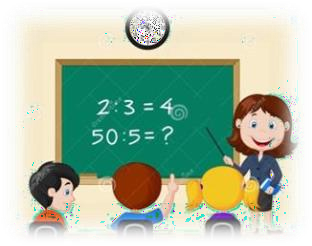 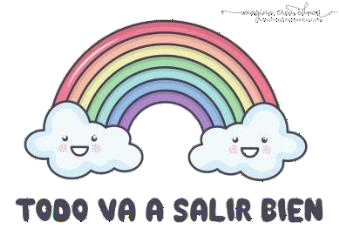 PLAN DE TRABAJOESCUELA PRIMARIA:  	SEGUNDO GRADO MAESTRO (A) :  	NOTA: si aún no tienes los libros de textos, soló realiza las actividades del cuaderno.NOTA: es importante que veas las clases por la televisión diariamente para poder realizar tus actividades.ASIGNATURAAPRENDIZAJE ESPERADOPROGRAMA DE TVACTIVIDADESSEGUIMIENTO Y RETROALIMENTACIÓNLUNESEducación SocioemocionalA través de reflexionar en sus dificultades el alumno identifica a las personas que lo apoyan en su casa, escuela y comunidad.Mis superhéroesResponde las siguientes preguntas:¿Qué hace a una persona ser un superhéroe?¿En tu familia a quien consideras tu superhéroe? ¿Por qué? Dibuja al miembro de tu familia que es un superhéroe para ti.Envía evidencias de tus trabajos al whatsApp de tu maestro (a), tienes hasta las 9:00 p.m de cada día.LUNESConocimiento del medioClasifica objetos, animales y plantas por su tamaño.Cuidamos nuestro cuerpoResponde las siguientes preguntas en tu cuaderno:¿Cuál es la importancia de tener una alimentación adecuada, tener hábitos de higiene y hacer ejercicio?Escribe y dibuja 3 acciones que realizan los niños para estar saludable.NOTA: no olvides ponerle la fecha a cada trabajo y tú nombre en la parte de arriba.LUNESConocimiento del medioRealiza la página 17 de tu libro de conocimiento.LUNESLengua maternaRevisa y corrige el texto con ayuda de alguien más, al hacerlo reflexiona sobre: la escritura convencional de las palabras; el uso de mayúsculas y minúsculasCon mayúscula los nombres especialesResponde en tu cuaderno:¿Qué palabras inician con mayúsculas?¿Sabías que todos los nombres propios inician con mayúsculas?Escribe un listado de 10 palabras que inicien con mayúscula y 10 que se puedan escribir con minúscula.Vida saludableConsciencia de sí para la adquisición de estilos de vida saludable.Hábitos para una vida saludable IEn tu cuaderno realiza el siguiente ejercicio: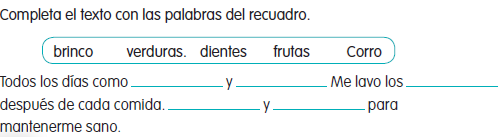 ASIGNATURAAPRENDIZAJE ESPERADOPROGRAMA DE TVACTIVIDADESSEGUIMIENTO Y RETROALIMENTACIÓNMARTESLenguamaternaHorario y escritura de losdías de la semana.El día y lanocheEn tu cuaderno realiza el horario de las actividades querealizas durante los días de tu semana, desde que te levantas hasta que te duermes.Realiza la actividad 4 de la página 17 de tu libro de español.Envía evidencias de tus trabajos al whatsApp de tu maestro (a), tienes hasta las 9:00 p.m de cada día.NOTA: no olvides ponerle la fecha a cada trabajo y tú nombre en la parte de arriba.MARTESMatemáticasLee,   escribe	y	ordenanúmeros	naturales	hasta 1000¡Vamos aagrupar objetos!En tu cuaderno realiza la siguiente sucesión, contando de 10 en 10.10,	,	,	, 50,	, 70,	,	,100.Contestar las siguientes preguntas: ¿cuántas semillas tiene Pablo si juntó 7 grupos de 10?, ¿cuántas semillas tiene Michel si juntó 8 grupos y le sobraron 8 sueltas?Realiza la actividad de la página 16 de tu libro de matemáticas.Envía evidencias de tus trabajos al whatsApp de tu maestro (a), tienes hasta las 9:00 p.m de cada día.NOTA: no olvides ponerle la fecha a cada trabajo y tú nombre en la parte de arriba.MARTESFormación Cívica y ÉticaValora la importancia de pertenecer a una familia, un grupo escolar, vecindario, comunidad y tener amistades que contribuyen a cuidar su integridad física y emocional, y la de otras personasMis amistades y grupo escolarEn tu cuaderno escribe la importancia de tener amigos y dibuja 3 de ellos, escribe sus nombres en la parte de abajo del dibujo.Lee la pagina 12 de tu libro de formación cívica.Envía evidencias de tus trabajos al whatsApp de tu maestro (a), tienes hasta las 9:00 p.m de cada día.NOTA: no olvides ponerle la fecha a cada trabajo y tú nombre en la parte de arriba.ASIGNATURAAPRENDIZAJE ESPERADOPROGRAMA DE TVACTIVIDADESSEGUIMIENTO Y RETROALIMENTACIÓNMIÉRCOLESConocimientodel medioClasifica objetos, animales yplantas por su tamaño.Cuidemosnuestro cuerpo 2Responde en tu cuaderno:¿Cómo es posible prevenir enfermedades?¿Sabías que tienes derecho a ser vacunado?¿Te han puesto vacunas en tu vida?Realiza la página 18 y 19 de tu libro de conocimiento.Envía evidencias de tus trabajos al whatsApp de tu maestro (a), tienes hasta las 9:00 p.m de cada día.Lengua maternaUtiliza los acervos de que dispone para seleccionar, explorar y leer diversos materiales de lectura.Un tesoro entre las manosRealiza la siguientes preguntas:¿De qué manera se organizan los libros en una biblioteca?¿Qué clasificaciones existen en los libros?Escribe el título de un libro que hayas leído anteriormente y escribe a qué tipo de libro es.Realiza la actividad 5 de la página 17 y 18 de tu libro de español.NOTA: no olvides ponerle la fecha a cada trabajo y tú nombre en la parte de arriba.MatemáticasLee, escribe y ordenanúmeros naturales hasta 1000.¡Vamos aagrupar objetos!Responde en tu cuaderno:¿Qué es una decena?¿Sabías que en una cantidad de dos cifras, la primera indica las decenas y la segunda las unidades?Realizar el siguiente ejercicio consistente en representar con un punto rojo las decenas de una cantidad y con uno azul las unidades. Con las siguientes cantidades, ejemplo: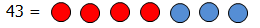 99      23      6734      45      12Realiza la pagina 17 de tu libro de matemáticas .NOTA: no olvides ponerle la fecha a cada trabajo y tú nombre en la parte de arriba.Cívica y ÉticaReconoce el valor que tienecomo persona al reflexionar y expresar sus ideas, emociones, sentimientos, deseos y necesidades, y al ser consciente de cuidarse y cuidar a otras personas entre su familia, amigas, amigos y grupo escolar (1°).Me valoroResponde en tu cuaderno:¿Qué es lo que más te gusta de tu persona?¿En qué puedes mejorar?¿Por qué eres una persona valiosa?ASIGNATURAAPRENDIZAJE ESPERADOPROGRAMA DE TVACTIVIDADESSEGUIMIENTO Y RETROALIMENTACIÓNJUEVESMatemáticasLee, escribe y ordenanúmeros naturales hasta 1 000¿Qué númerose forma?Contesta en tu cuaderno las siguientes preguntas:¿Cuántas unidades hay en 8 decenas?¿Cuántas decenas se forman con 42 unidades?Si junto 3 decenas y 27 unidades, ¿cuántas decenas formo?Responde la página 18 de tu libro de matemáticas.Envía evidencias de tus trabajos al whatsApp de tu maestro (a), tienes hasta las 9:00 p.m de cada día.NOTA: no olvides ponerle la fecha a cada trabajo y tú nombre en la parte de arriba.JUEVESConocimientodel medioIdentifica que todos los niñostienen derecho a la salud, el descanso y el juego.¡La saludtambién es mi derecho!Imagina cómo serás cuando cumplas diez años y dibújate entu cuaderno junto con un listado de tus características.Realiza la pagina 20 de tu libro de conocimiento.Envía evidencias de tus trabajos al whatsApp de tu maestro (a), tienes hasta las 9:00 p.m de cada día.NOTA: no olvides ponerle la fecha a cada trabajo y tú nombre en la parte de arriba.Lengua maternaParticipa en el cuidado de los materiales de lectura y en la organización de los acervos.¡A organizar nuestros materiales escritos!En el cuaderno, escribir un listado de diferentes tipos de textos y escribir ejemplos de cada uno. Por ejemplo:Cuento  	Canción   	Poema   	Fábula  	Realiza la página 19 y 20 de tu libro de español.ASIGNATURAAPRENDIZAJE ESPERADOPROGRAMADE TVACTIVIDADESSEGUIMIENTO YRETROALIMENTACIÓNVIERNESMatemáticasLee, escribe y ordenanúmeros naturales hasta 1000.¡Vamos aagrupar objetos!Resuelve el siguiente problema en tu cuaderno:Martin compro 88 dulces para hacer bolsitas de 10 dulces cada una, ¿Cuántas bolsitas le saldrán? ¿Cuántos dulces sueltos le quedaron?Dibuja las bolsitas y los dulces.Resuelve la página 19 de tu libro de matemáticas.Envía evidencias de tus trabajos al whatsApp de tu maestro (a), tienes hasta las 9:00 p.m de cada día.NOTA: no olvides ponerle la fecha a cada trabajo y tú nombre en la parte de arriba.VIERNESConocimientodel medioIdentifica que todos los niñostienen derecho a la salud, el descanso y el juego¡La saludtambién es mi derecho!Responde en tu cuaderno:¿Cuál es un cambio que he experimentado en mi cuerpo en los últimos años?, ¿qué puedo hacer para estar saludable?,¿cómo puedo medir mi estatura?Realiza la página 21 de tu libro de conocimiento.Envía evidencias de tus trabajos al whatsApp de tu maestro (a), tienes hasta las 9:00 p.m de cada día.NOTA: no olvides ponerle la fecha a cada trabajo y tú nombre en la parte de arriba.VIERNESEducación socioemocionalExplica por sí solo elprocedimiento que realizó para afrontar un problema y las emociones asociadas a este proceso.La búsquedadel tesoroAnota que harías para mantener la calma en las siguientes situaciones:Estas muy enojado porque tu hermano se pone tus tenis preferidos sin tu permiso.Para calmarme, yo	.Estas muy nervioso porque no sabes que calificación sacaste en el examen.Para calmarme, yo	.Envía evidencias de tus trabajos al whatsApp de tu maestro (a), tienes hasta las 9:00 p.m de cada día.NOTA: no olvides ponerle la fecha a cada trabajo y tú nombre en la parte de arriba.Vida saludableConsciencia de sí para la adquisición de estilos de vida saludable.Un diario meayuda a fomentar una vida saludable IResponde en tu cuaderno:¿Qué es una vida saludable para ti?¿Qué acciones haces en tu vida diaria para llevar una vida saludable?¿Por qué es importante llevar una vida saludable?